 Materiał na podstawie strony internetowej: http://tomaszowmazowiecki.naszemiasto.plPoczątek formularDół formularza                                                    środa1 lipca 2015 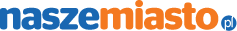 Tomaszów Mazowiecki Rozrywka  Dni Tomaszowa 2015: Dzień drugi zabawy rozpoczęła barwna parada [ZDJĘCIA]Dni Tomaszowa 2015: Dzień drugi zabawy rozpoczęła barwna parada [ZDJĘCIA]autor: Beata Dobrzyńska  2015-06-27, Aktualizacja: wczoraj 23:22 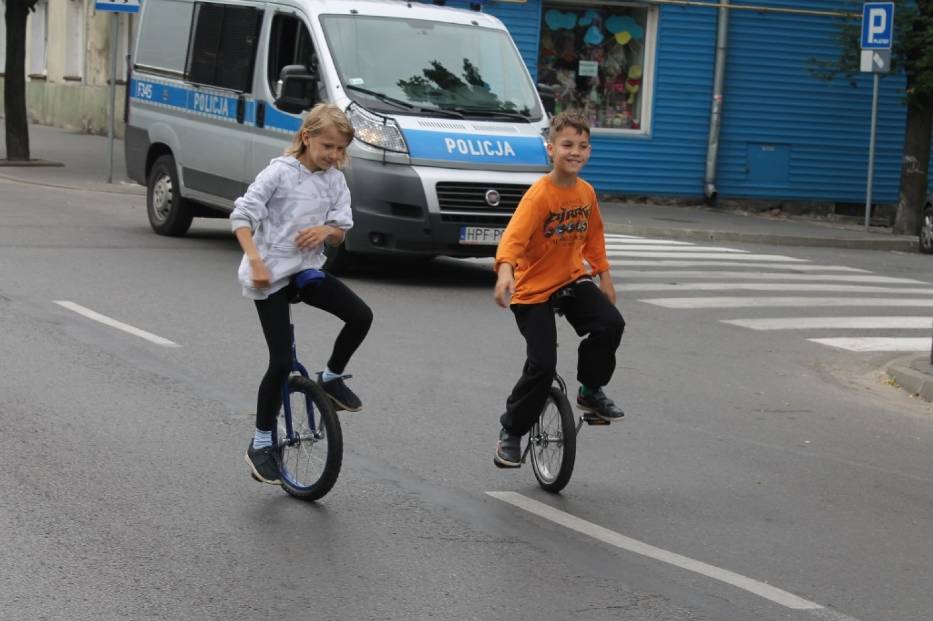 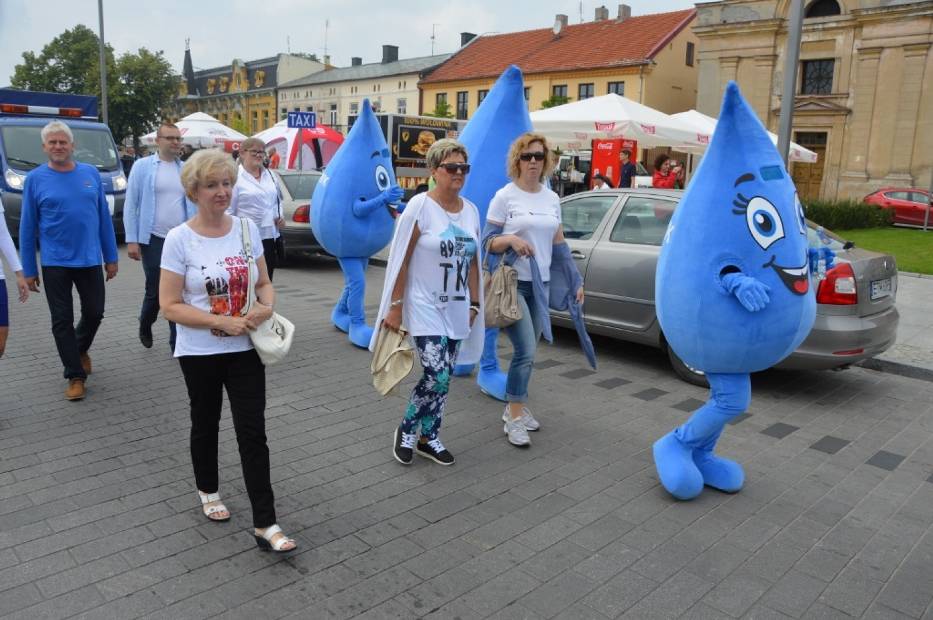 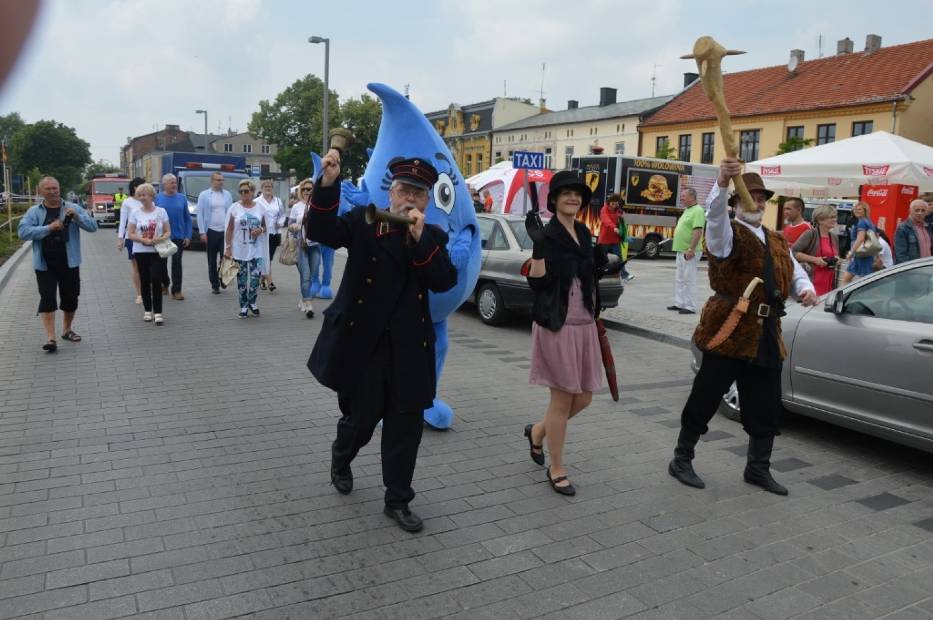 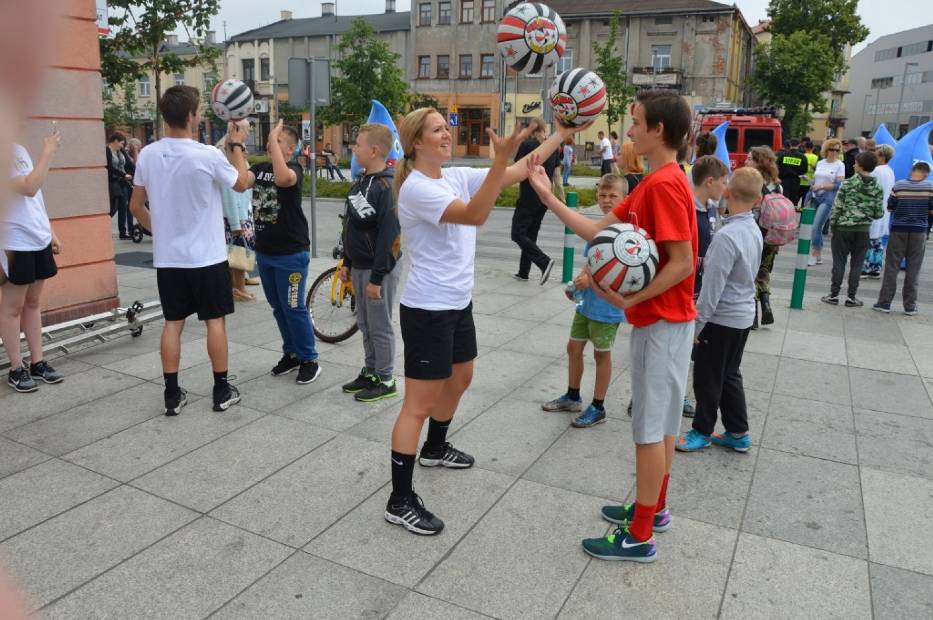 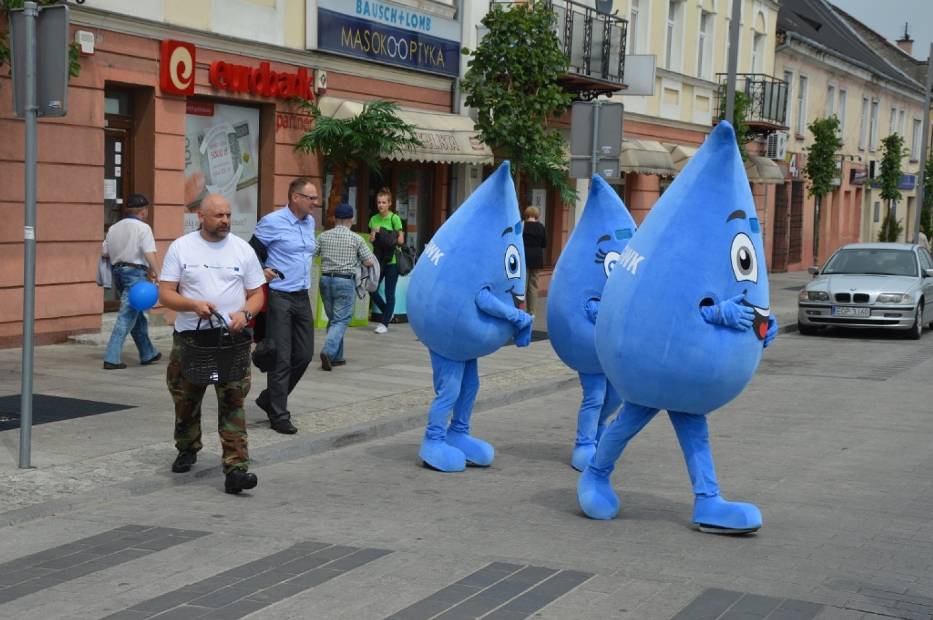 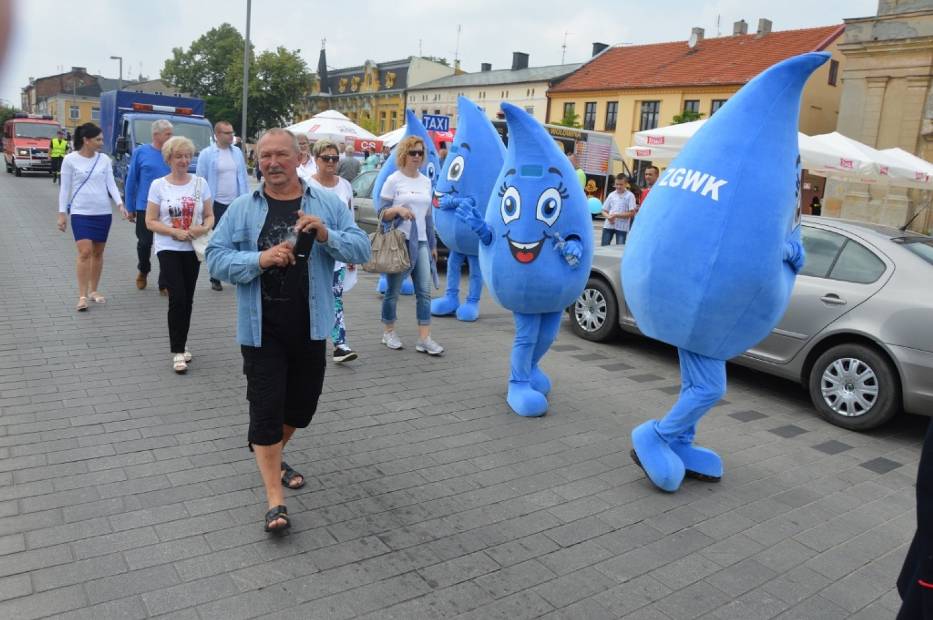 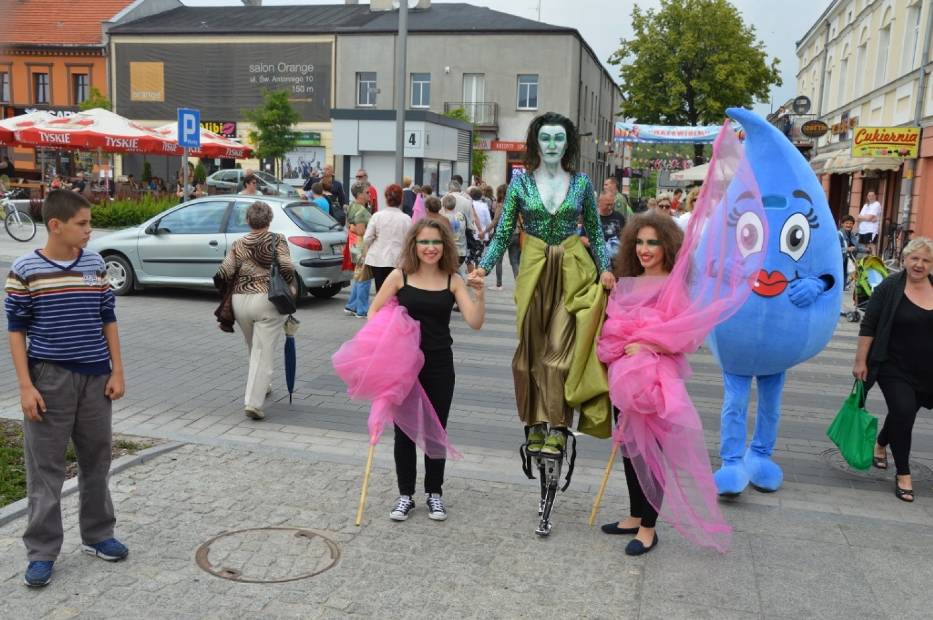 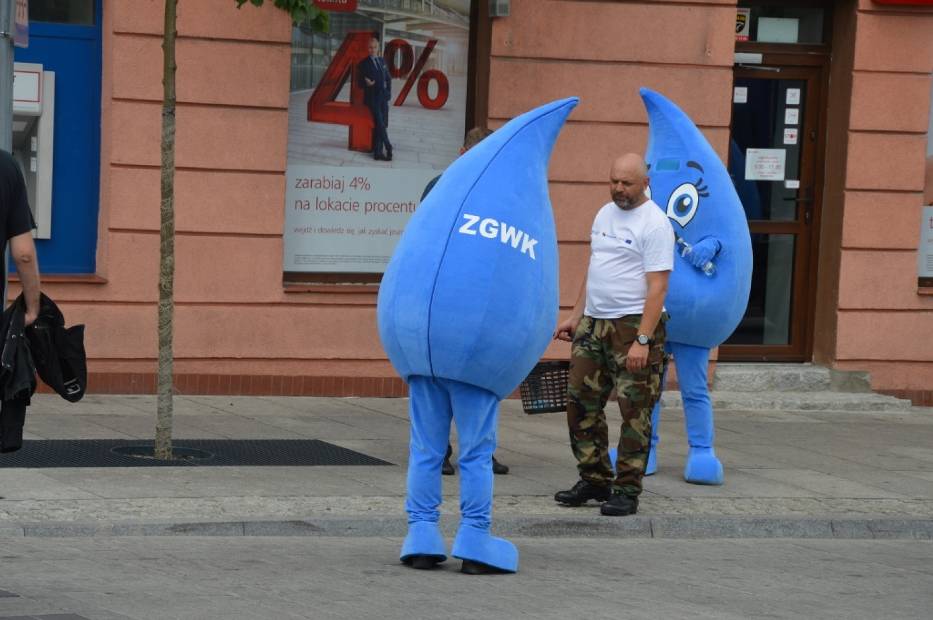 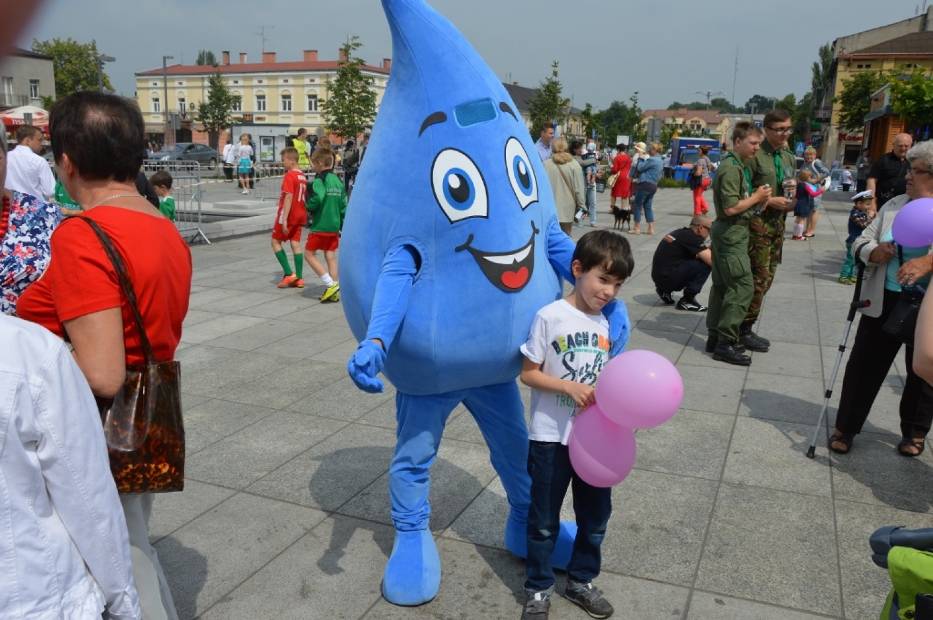 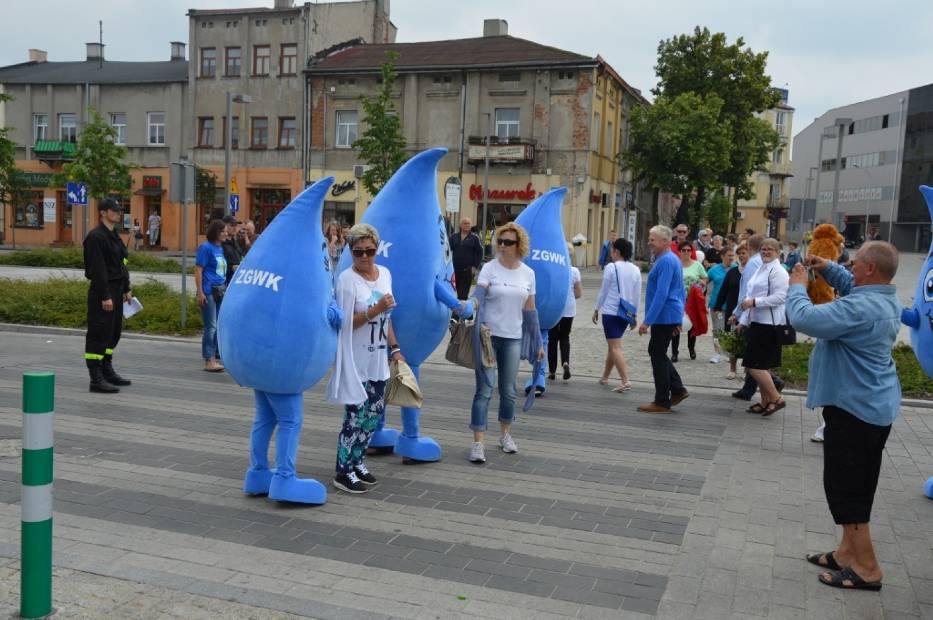 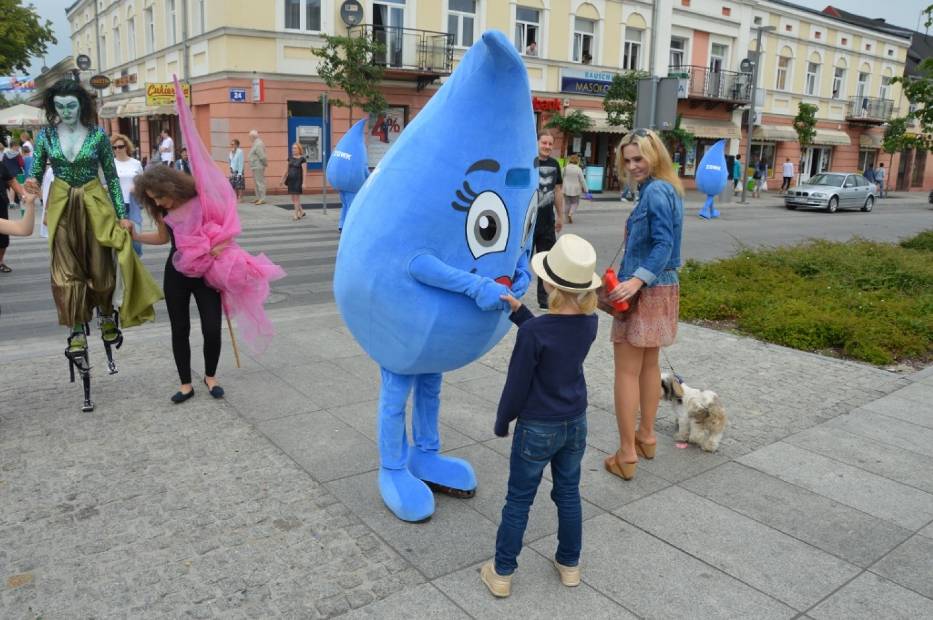 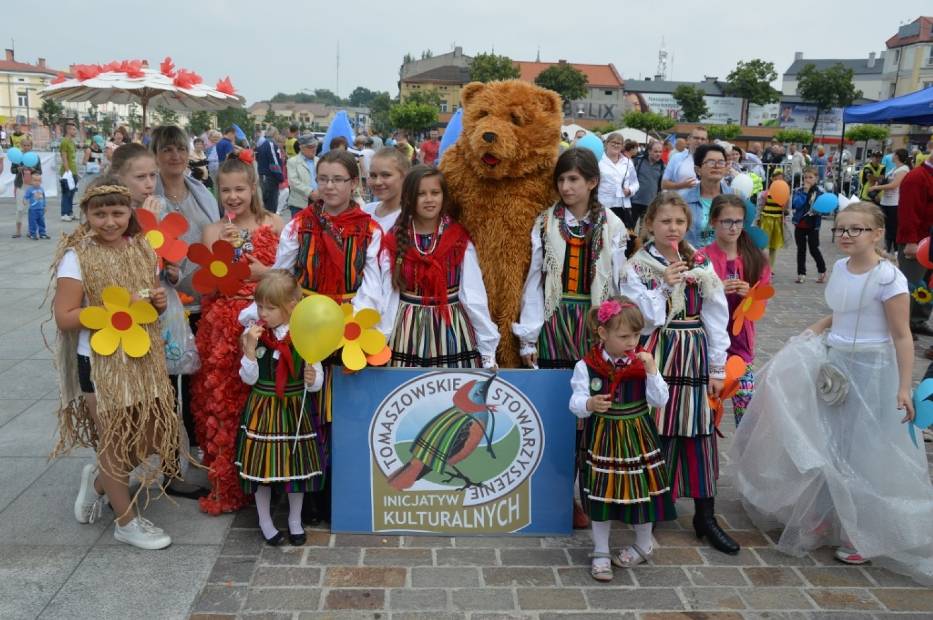 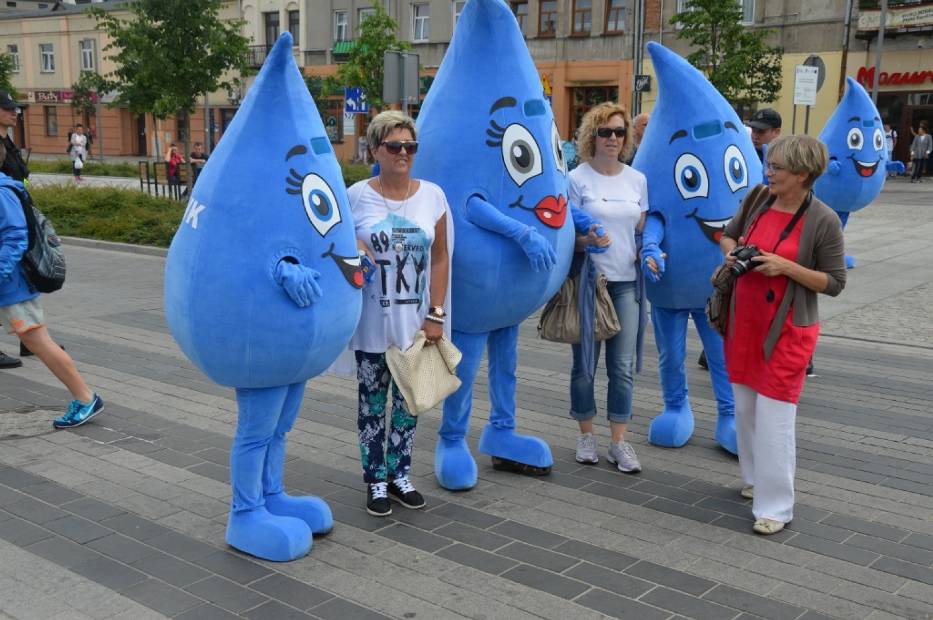 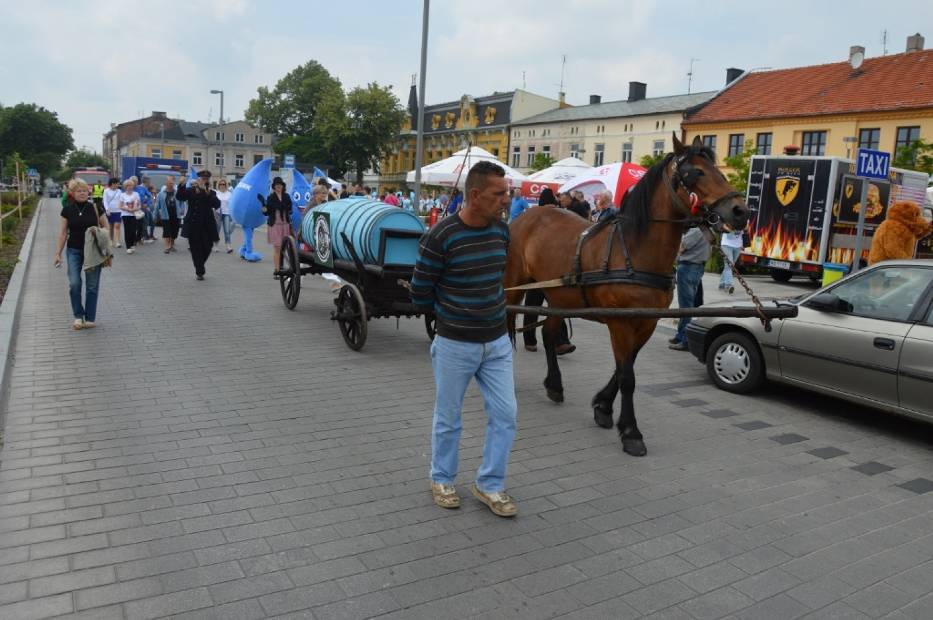 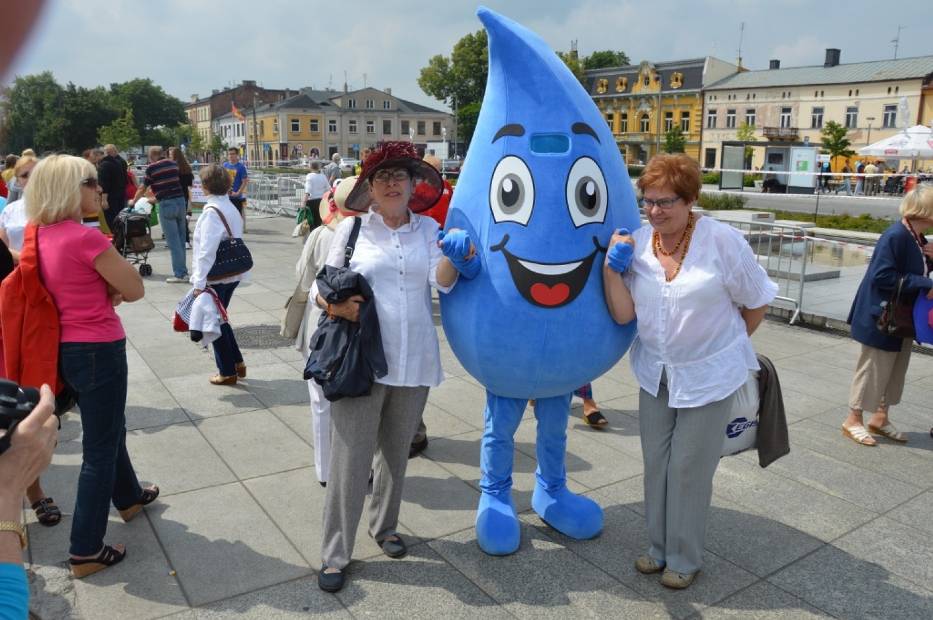 Parada uliczna rozpoczęła drugi dzień Festiwalu "A może byśmy tak... do Tomaszowa".                    Przeszło w niej trzydzieści podmiotów, które zaprezentowały się bardzo kolorowo. Paradę Uliczną mogliśmy w ramach Dni Tomaszowa obejrzeć w minioną sobotę. W wydarzeniu wzięło udział 31 podmiotów, w tym 25 organizacji pozarządowych, 4 instytucje kultury, 1 grupa nieformalna oraz 1 spółka miejska. 

Łącznie w Paradzie zaprezentowało się około 800 osób. Podziwiać mogliśmy zabytkowe pojazdy samochodowe i motocyklowe, umiejętności sportowców oraz ich klubowe stroje, atrakcje teatralne, kulinarne, muzyczne i sceniczne. Nie zabrakło elementów historycznych, patriotycznych, akrobatycznych i bajkowych. Parada przyciągnęła również gości zagranicznych (USA), którzy zaprezentowali wyjątkowy pokaz jazdy na jedno- i trzymetrowym jednokołowcu. Trasa Parady o długości 1 km została poprowadzona przez ul. Legionów i al. Piłsudskiego aż do płyty pl. Kościuszki, gdzie ze sceny mogliśmy usłyszeć kilka zdań o każdej grupie. 


Podmioty, które wzięły udział w tegorocznej Paradzie (wg kolejności przemarszu): 
- Stowarzyszenie Posiadaczy Pojazdów Zabytkowych WETERAN 
- Automobilklub Tomaszowski 
- Integracyjny Uczniowski Klub Sportowy DZIEWIĄTKA 
- Klub Sportowy Pilica 
- Miejski Ośrodek Kultury 
- Tomaszowski Uniwersytet Trzeciego Wieku 
- Polski Związek Niewidomych 
- Stowarzyszenie Rodzin Dzieci i Osób Niepełnosprawnych 
- Stowarzyszenie na Rzecz Dzieci z Autyzmem „ISKIERKA” 
- Stowarzyszenie Amatorów Plastyków 
- Klub Sportowy LECHIA 
- Towarzystwo Przyjaciół Dzieci 
- Tomaszowskie Stowarzyszenie Inicjatyw Kulturalnych 
- Ośrodek Kultury TKACZ 
- Stowarzyszenie Inicjatyw Kulturalnych „TRZCINA” 
- Klub Seniora „Słoneczna Jedynka” 
- Tomaszowskie Stowarzyszenie „AMAZONEK” 
- Abstynenckie Stowarzyszenie Klubu Wzajemnej Pomocy ALA 
- Stowarzyszenie Abstynenckie AZYL 
- Stowarzyszenie Edukacyjne INTEGRACJA 
- Świetlica środowiskowa TOMY 
- Fundacja PORANEK 
- Polski Związek Głuchych 
- Dzielnicowy Ośrodek Kultury 
- Stowarzyszenie Klub Piłkarski RKS LECHIA 
- Związek Harcerstwa Polskiego 
- Liga Obrony Kraju 
- Związek Strzelecki „STRZELEC” OSW 
- Skansen Rzeki Pilicy 
- Zakład Gospodarki Wodno-Kanalizacyjnej 
- Ochotnicza Straż Pożarna Białobrzegi 